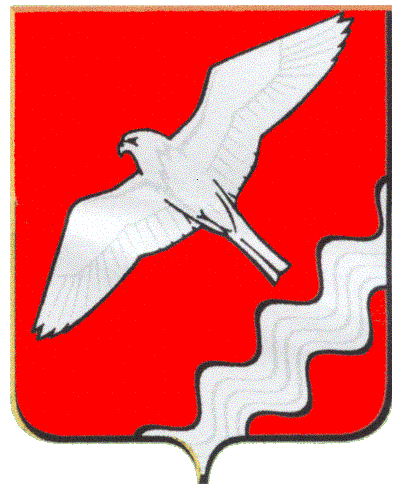 АДМИНИСТРАЦИЯ МУНИЦИПАЛЬНОГО ОБРАЗОВАНИЯКРАСНОУФИМСКИЙ ОКРУГПОСТАНОВЛЕНИЕ от  15.09.2020 г.   № 518 г. КрасноуфимскВ соответствии со статьей 174.3 Бюджетного кодекса Российской Федерации, Постановлением Правительства Российской Федерации от 22.06.2019 № 796 «Об общих требованиях к оценке налоговых расходов субъектов Российской Федерации и муниципальных образований», руководствуясь ст. 26, 31 Устава Муниципального образования Красноуфимский округП О С Т А Н О В Л Я Ю: 1. Утвердить Порядок формирования перечня налоговых расходов и оценки налоговых расходов МО Красноуфимский округ (Приложение № 1).2. Считать утратившим силу постановление Администрации МО Красноуфимский округ от 25.04.2013 № 495 «Об утверждении Методики оценки бюджетной и социальной эффективности предоставленных (планируемых к предоставлению) налоговых льгот отдельным категориям налогоплательщиков на территории МО Красноуфимский округ».3. Настоящее постановление разместить на официальном сайте МО Красноуфимский округ.4. Контроль за выполнением настоящего постановления возложить на заместителя главы Администрации МО Красноуфимский округ по экономическим вопросам Медведеву А.Н. Глава Муниципального образования Красноуфимский округ                                                                  О.В. РяписовПриложение № 1к  постановлению АдминистрацииМО Красноуфимский округот 15.09. 2020 г. N 518ПОРЯДОКФОРМИРОВАНИЯ ПЕРЕЧНЯ НАЛОГОВЫХ РАСХОДОВ И ОЦЕНКИНАЛОГОВЫХ РАСХОДОВ МУНИЦИПАЛЬНОГО ОБРАЗОВАНИЯ КРАСНОУФИМСКИЙ ОКРУГ1. ОБЩИЕ ПОЛОЖЕНИЯ1.1. Настоящий Порядок формирования перечня налоговых расходов и оценки налоговых расходов муниципального образования Красноуфимский округ (далее - Порядок) определяет процедуру формирования перечня налоговых расходов муниципального образования Красноуфимский округ (далее МО Красноуфимский округ) и оценки налоговых расходов МО Красноуфимский округ (далее - налоговые расходы).1.2. Понятия и термины, используемые в настоящем Порядке:куратор налогового расхода - Администрация МО Красноуфимский округ, ее отраслевые (функциональные) органы, иные структурные подразделения Администрации и ОМС МО Красноуфимский округ, ответственные в соответствии с полномочиями, установленными муниципальными правовыми актами, за достижение соответствующих налоговому расходу целей муниципальной программы МО Красноуфимский округ и (или) целей социально-экономического развития МО Красноуфимский округ, не относящихся к муниципальным программам МО Красноуфимский округ (далее - муниципальные программы);нормативные характеристики налоговых расходов - сведения о положениях муниципальных нормативных правовых актов, которыми предусматриваются налоговые льготы, освобождения и иные преференции по налогам (далее - льготы), наименованиях налогов, по которым установлены льготы, категориях плательщиков, для которых предусмотрены льготы, а также иные характеристики, предусмотренные муниципальными правовыми актами;оценка налоговых расходов - комплекс мероприятий по оценке объемов налоговых расходов, обусловленных льготами, предоставленными плательщикам, а также по оценке эффективности налоговых расходов;оценка объемов налоговых расходов - определение объемов выпадающих доходов бюджета МО Красноуфимский округ (далее - местный бюджет), обусловленных льготами, предоставленными плательщикам;оценка эффективности налоговых расходов - комплекс мероприятий, позволяющих сделать вывод о целесообразности и результативности предоставления плательщикам льгот исходя из целевых характеристик налоговых расходов;перечень налоговых расходов - документ, содержащий сведения о распределении налоговых расходов в соответствии с целями муниципальных программ, структурных элементов муниципальных программ и (или) целями социально-экономического развития МО Красноуфимский округ, не относящимися к муниципальным программам, а также о кураторах налоговых расходов;плательщики - плательщики налогов;социальные налоговые расходы - целевая категория налоговых расходов, обусловленных необходимостью обеспечения социальной защиты (поддержки) населения;стимулирующие налоговые расходы - целевая категория налоговых расходов, предполагающих стимулирование экономической активности субъектов предпринимательской деятельности и последующее увеличение доходов местного бюджета;технические налоговые расходы - целевая категория налоговых расходов, предполагающих уменьшение расходов плательщиков, воспользовавшихся льготами, финансовое обеспечение которых осуществляется в полном объеме или частично за счет местного бюджета;нормативные характеристики налоговых расходов - сведения о положениях муниципальных правовых актов, которыми предусматриваются налоговые льготы, освобождения и иные преференции по налогам (далее - льготы), наименованиях налогов, по которым установлены льготы, категориях плательщиков, для которых предусмотрены льготы, а также иные характеристики, предусмотренные пунктом 1 приложения N 1 к настоящему Порядку;целевые характеристики налоговых расходов - сведения о целях предоставления, показателях (индикаторах) достижения целей предоставления льготы, а также иные характеристики, предусмотренные пунктом 2 приложения N 1 к настоящему Порядку;фискальные характеристики налоговых расходов - сведения об объеме льгот, предоставленных плательщикам, о численности получателей льгот и об объеме налогов, задекларированных ими для уплаты в местный бюджет, а также иные характеристики, предусмотренные пунктом 3 приложения N 1 к настоящему Порядку.1.3. Отнесение налоговых расходов к муниципальным программам осуществляется исходя из целей муниципальных программ, структурных элементов муниципальных программ и (или) целей социально-экономического развития МО Красноуфимский округ, не относящихся к муниципальным программам.1.4. В целях оценки налоговых расходов финансовый отдел Администрации МО Красноуфимский округ (далее – Финансовый отдел):- формирует перечень налоговых расходов;- обеспечивает сбор и формирование информации о целевых и фискальных характеристиках налоговых расходов, необходимой для проведения их оценки, в том числе формирует оценку объемов налоговых расходов за отчетный финансовый год, а также оценку объемов налоговых расходов на текущий финансовый год, очередной финансовый год и плановый период на основании сведений, представленных Межрайонной инспекции Федеральной налоговой службы России N 2 по Свердловской области (далее - Межрайонная ИФНС России N 2 по Свердловской области) в соответствии с действующим законодательством и Соглашением о взаимодействии между Администрацией МО Красноуфимский округ и межрайонной ИФНС России N 2 по Свердловской области;- обобщает результаты оценки эффективности налоговых расходов, проводимой кураторами налоговых расходов.1.5. В целях оценки налоговых расходов кураторы налоговых расходов:- проводят оценку эффективности налоговых расходов по каждому налоговому расходу в соответствии с пунктами 3.2 - 3.6 настоящего Порядка;- направляют в Финансовый отдел ежегодно, до 25 сентября 2020 года, а в последующие годы до 20 августа, результаты оценки эффективности налоговых расходов, содержащие информацию, предусмотренную пунктом 3.8 настоящего Порядка.2. ПОРЯДОК ФОРМИРОВАНИЯ ПЕРЕЧНЯ НАЛОГОВЫХ РАСХОДОВ2.1. Перечень налоговых расходов формируется ежегодно Финансовым отделом по форме согласно приложению N 2 к настоящему Порядку.2.2. Сформированный Финансовым отделом проект перечня налоговых расходов на очередной финансовый год до 18 сентября 2020 года, а в последующие годы до 25 апреля текущего года направляется на согласование кураторам налоговых расходов.2.3. Кураторы налоговых расходов рассматривают проект перечня налоговых расходов на предмет предлагаемого распределения налоговых расходов в соответствии с целями муниципальных программ, структурных элементов муниципальных программ и (или) целями социально-экономического развития МО Красноуфимский округ, не относящимися к муниципальным программам, а также определения кураторов налоговых расходов.Предложения и замечания по уточнению проекта перечня налоговых расходов направляются в Финансовый отдел до 22 сентября 2020 года, а в последующие годы до 20 мая текущего года.В случае если предложения и замечания по уточнению проекта перечня налоговых расходов касаются изменения куратора налоговых расходов, направляемые в Финансовый отдел предложения должны быть согласованы с предлагаемым куратором налоговых расходов.В случае если предложения не направлены в Финансовый отдел в течение срока, указанного в абзаце втором пункта 2.3 настоящего Порядка, проект перечня налоговых расходов считается согласованным в соответствующей части.2.4. Перечень налоговых расходов на очередной финансовый год формируется Финансовым отделом и размещается на официальном сайте МО Красноуфимский округ в информационно-телекоммуникационной сети "Интернет" до 1 декабря текущего года.2.5. При принятии в текущем финансовом году решений Думы МО Красноуфимский округ, устанавливающих (отменяющих) налоговые расходы и (или) вносящих изменения в муниципальные программы в рамках рассмотрения и утверждения проекта решения Думы МО Красноуфимский округ о бюджете МО Красноуфимский округ на очередной финансовый год и на плановый период, в связи с которыми возникает необходимость внесения изменений в перечень налоговых расходов, сформированный на очередной финансовый год, кураторы налоговых расходов не позднее 10 рабочих дней после официального опубликования решения Думы МО Красноуфимский округ, вносящего соответствующие изменения, представляют в Финансовый отдел информацию для уточнения перечня налоговых расходов согласно приложению N 2 к настоящему Порядку.2.6. Финансовый отдел не позднее 10 рабочих дней с даты получения информации, указанной в пункте 2.5 настоящего Порядка, вносит изменения в перечень налоговых расходов, сформированный на очередной финансовый год, и размещает на официальном сайте МО Красноуфимский округ в информационно-телекоммуникационной сети "Интернет".3. ПОРЯДОК ОЦЕНКИ НАЛОГОВЫХ РАСХОДОВ3.1. В целях оценки эффективности налоговых расходов Финансовый отдел ежегодно, до 18 сентября 2020 года, а в последующие годы до 1 августа текущего финансового года, направляет кураторам налоговых расходов оценку объемов налоговых расходов за отчетный финансовый год, оценку объемов налоговых расходов на текущий финансовый год, очередной финансовый год и плановый период, а также информацию о значениях фискальных характеристик налоговых расходов на основании информации Межрайонной ИФНС России N 2 по Свердловской области.3.2. Оценка эффективности налоговых расходов проводится ежегодно за год, предшествующий отчетному финансовому году, и включает:оценку целесообразности налоговых расходов;оценку результативности налоговых расходов.3.3. Критериями целесообразности налоговых расходов являются:соответствие налоговых расходов целям муниципальных программ, структурных элементов муниципальных программ и (или) целям социально-экономического развития МО Красноуфимский округ, не относящимся к муниципальным программам;востребованность плательщиками предоставленных налоговых льгот.В качестве обоснования востребованности плательщиками предоставленных налоговых льгот рассчитывается один из следующих показателей:соотношение общей численности плательщиков, воспользовавшихся правом на налоговые льготы, и общей численности плательщиков, потенциально имеющих право на получение налоговых льгот, за 5-летний период;среднее значение ежегодного темпа роста количества плательщиков, воспользовавшихся правом на налоговые льготы, за 5-летний период.Налоговые льготы считаются востребованными, если рассчитанный показатель в течение 5 лет не снижается.В случае если налоговые льготы действуют менее 5 лет, то показатель рассчитывается за фактический и прогнозный периоды по оценке куратора налоговых расходов.3.4. Критерием результативности налогового расхода является показатель и (или) показатели достижения целей муниципальной программы, структурного элемента муниципальной программы и (или) целей социально-экономического развития МО Красноуфимский округ, не относящихся к муниципальным программам, на значение которого (которых) оказывают влияние налоговые расходы.Оценке подлежит вклад предусмотренных для плательщиков налоговых льгот в изменение значения показателя достижения целей муниципальной программы, структурного элемента муниципальной программы и (или) целей социально-экономического развития МО Красноуфимский округ, не относящихся к муниципальным программам, который рассчитывается как разница между значением указанного показателя с учетом налоговых льгот и значением указанного показателя без учета налоговых льгот.3.5. Оценка результативности налоговых расходов предусматривает оценку бюджетной эффективности налоговых расходов.В целях оценки бюджетной эффективности налоговых расходов осуществляется сравнительный анализ результативности предоставления налоговых льгот и результативности применения альтернативных механизмов достижения целей муниципальной программы, структурных элементов муниципальной программы и (или) целей социально-экономического развития МО Красноуфимский округ, не относящихся к муниципальным программам.3.6. Сравнительный анализ включает сравнение объемов расходов бюджета МО Красноуфимский округ в случае применения альтернативных механизмов достижения целей муниципальной программы, структурного элемента муниципальной программы и (или) целей социально-экономического развития МО Красноуфимский округ, не относящихся к муниципальным программам, и объемов предоставленных налоговых льгот.В целях сравнительного анализа производится расчет прироста показателя достижения целей муниципальной программы, структурного элемента муниципальной программы и (или) целей социально-экономического развития МО Красноуфимский округ, не относящихся к муниципальным программам, на 1 рубль налоговых расходов и на 1 рубль расходов бюджета МО Красноуфимский округ для достижения такого же показателя в случае применения альтернативных механизмов.В качестве альтернативных механизмов достижения целей муниципальной программы, структурного элемента муниципальной программы и (или) целей социально-экономического развития МО Красноуфимский округ, не относящихся к муниципальным программам, могут учитываться:субсидии или иные формы непосредственной финансовой поддержки плательщиков, имеющих право на налоговые льготы;предоставление муниципальных гарантий по обязательствам плательщиков, имеющих право на льготы;совершенствование нормативного регулирования и (или) порядка осуществления контрольно-надзорных функций в сфере деятельности плательщиков, имеющих право на льготы.3.7. Налоговые расходы считаются эффективными при их соответствии критериям целесообразности налоговых расходов.3.8. По результатам оценки эффективности налоговых расходов кураторы налоговых расходов формируют заключение в отношении каждого налогового расхода, содержащее следующие выводы и предложения:о достижении целевых характеристик (критериев целесообразности) налоговых расходов, вкладе налоговых расходов в достижение целей муниципальной программы и (или) целей социально-экономического развития МО Красноуфимский округ, не относящихся к муниципальным программам;о наличии или об отсутствии более результативных (менее затратных для бюджета МО Красноуфимский округ) альтернативных механизмов достижения целей муниципальной программы и (или) целей социально-экономического развития МО Красноуфимский округ, не относящихся к муниципальным программам;об эффективности налоговых расходов;о сохранении (уточнении, отмене) налоговых льгот в случае несоответствия налоговых расходов одному из критериев целесообразности налоговых расходов, указанных в пункте 3.3 настоящего Порядка.К заключению прилагаются аналитические материалы о проведении расчетов оценки эффективности налоговых расходов.3.9. Финансовый отдел ежегодно, до 01 октября текущего года: обобщает результаты оценки эффективности налоговых расходов, которые учитываются при формировании основных направлений бюджетной и налоговой политики МО Красноуфимский округ, а также при проведении оценки эффективности реализации муниципальных программ.направляет аналитическую записку заместителю главы администрации МО Красноуфимский округ по экономическим вопросам в целях учета при проведении оценки эффективности реализации муниципальных программ МО Красноуфимский округ.размещает результаты оценки эффективности налоговых расходов на официальном сайте МО Красноуфимский округ в информационно-телекоммуникационной сети "Интернет".4. ПОРЯДОК ФОРМИРОВАНИЯ ИНФОРМАЦИИ О НОРМАТИВНЫХ,ЦЕЛЕВЫХ И ФИСКАЛЬНЫХ ХАРАКТЕРИСТИКАХ НАЛОГОВЫХ РАСХОДОВ4.1. Формирование информации о нормативных, целевых и фискальных характеристиках налоговых расходов осуществляется Финансовым отделом согласно приложению N 1 к настоящему Порядку.4.2. Информация о нормативных характеристиках налоговых расходов формируется с учетом данных перечня налоговых расходов.Информация о целевых и фискальных характеристиках налоговых расходов формируется с учетом данных кураторов налоговых расходов и данных Межрайонной ИФНС России N 2 по Свердловской области.4.3. В целях сбора и учета информации о целевых характеристиках налоговых расходов кураторы налоговых расходов ежегодно, до 20 августа, представляют в Финансовый отдел информацию по соответствующим подпунктам приложения N 1 к настоящему Порядку.4.4. Сводная информация о нормативных, целевых и фискальных характеристиках налоговых расходов формируется Финансовым отделом по результатам оценки эффективности налоговых расходов за год, предшествующий отчетному финансовому году, - ежегодно, до 1 октября.4.5. Сводная информация о нормативных, целевых и фискальных характеристиках налоговых расходов по пунктам 1, 2, подпунктам 3.1 - 3.3 приложения N 1 к настоящему Порядку размещается ежегодно, до 1 декабря, на официальном сайте МО Красноуфимский округ в информационно-телекоммуникационной сети "Интернет".Приложение N 1к Порядку формированияперечня налоговых расходов иоценки налоговых расходовМО Красноуфимский округПЕРЕЧЕНЬПОКАЗАТЕЛЕЙ ДЛЯ ФОРМИРОВАНИЯ ИНФОРМАЦИИ О НОРМАТИВНЫХ,ЦЕЛЕВЫХ И ФИСКАЛЬНЫХ ХАРАКТЕРИСТИКАХ НАЛОГОВЫХ РАСХОДОВМО КРАСНОУФИМСКИЙ ОКРУГПриложение N 2к Порядку формированияперечня налоговых расходов иоценки налоговых расходовМО Красноуфимский округПереченьналоговых расходов муниципального образования Красноуфимский округна ____ годОб утверждении Порядка формирования перечня налоговых расходов и оценки налоговых расходов МО Красноуфимский округN п/пНаименование информации, показателяИсточник данных1.Нормативные характеристики налоговых расходов МО Красноуфимский округ1.1.Наименование решений Думы МО Красноуфимский округ (далее - Дума), устанавливающих налоговые льготы, освобождения и иные преференции по налогам, их реквизитыФинансовый отдел Администрации МО Красноуфимский округ (далее - Финансовый отдел)1.2.Условия предоставления налоговых льгот, освобождений и иных преференций, установленных решениями Думы Финансовый отдел1.3.Целевая категория плательщиков налогов, для которых предусмотрены налоговые льготы, освобождения и иные преференции, установленные решениями ДумыФинансовый отдел1.4.Дата вступления в силу положений решений Думы, устанавливающих налоговые льготы, освобождения и иные преференции по налогамФинансовый отдел1.5.Дата начала действия предоставленного решениями Думы права на налоговые льготы, освобождения и иные преференции по налогамФинансовый отдел1.6.Период действия налоговых льгот, освобождений и иных преференций по налогам, предоставленных решениями Думы Финансовый отдел1.7.Дата прекращения действия налоговых льгот, освобождений и иных преференций по налогам, предоставленных решениями ДумыФинансовый отдел2.Целевые характеристики налоговых расходов МО Красноуфимский округЦелевые характеристики налоговых расходов МО Красноуфимский округ2.1.Наименования налоговых льгот, освобождений и иных преференций по налогамФинансовый отдел2.2.Целевая категория налогового расхода МО Красноуфимский округФинансовый отдел2.3.Цели предоставления налоговых льгот, освобождений и иных преференций для плательщиков налогов, установленных решениями ДумыФинансовый отдел2.4.Наименования налогов, по которым предусматриваются налоговые льготы, освобождения и иные преференции, установленные решениями ДумыФинансовый отдел2.5.Вид налоговых льгот, освобождений и иных преференций, определяющий особенности предоставления отдельным категориям плательщиков преимуществ по налогам по сравнению с другими плательщикамиФинансовый отдел2.6.Размер налоговой ставки, в пределах которой предоставляются налоговые льготы, освобождения и иные преференции по налогамФинансовый отдел2.7.Показатель достижения целей муниципальных программ и (или) целей социально-экономического развития МО Красноуфимский округ, не относящихся к муниципальным программам, в связи с предоставлением налоговых льгот, освобождений и иных преференций по налогамкуратор налогового расхода МО Красноуфимский округ (далее куратор налогового расхода)2.8.Код вида экономической деятельности (по Общероссийскому классификатору видов экономической деятельности), к которому относится налоговый расход (если налоговый расход обусловлен налоговыми льготами, освобождениями и иными преференциями для отдельных видов экономической деятельности)куратор налогового расхода2.9.Принадлежность налогового расхода к группе полномочий в соответствии с методикой распределения дотаций, утвержденной Постановлением Правительства Российской Федерации от 22.11.2004 N 670 "О распределении дотаций на выравнивание бюджетной обеспеченности субъектов Российской Федерации"куратор налогового расхода3.Фискальные характеристики налоговых расходов МО Красноуфимский округФискальные характеристики налоговых расходов МО Красноуфимский округ3.1.Объем налоговых льгот, освобождений и иных преференций, предоставленных для плательщиков налогов, в соответствии с решениями Думы за отчетный финансовый год и за год, предшествующий отчетному финансовому году, тыс. рублейМежрайонная ИФНС России N 2 по Свердловской области3.2.Оценка объема предоставленных налоговых льгот, освобождений и иных преференций для плательщиков налогов на текущий финансовый год, очередной финансовый год и на плановый период, тыс. рублейФинансовый отдел3.3.Численность плательщиков налогов, воспользовавшихся налоговой льготой, освобождением и иной преференцией, установленной решениями Думы за отчетный финансовый год и за год, предшествующий отчетному финансовому году, единицМежрайонная ИФНС России N 2 по Свердловской области3.4.Результат оценки эффективности налоговых расходов МО Красноуфимский округРезультат оценки эффективности налоговых расходов МО Красноуфимский округ3.4.1.Оценка целесообразности налоговых расходов МО Красноуфимский округкуратор налогового расхода3.4.2.Оценка результативности налоговых расходов МО Красноуфимский округ (сравнительный анализ результативности)куратор налогового расходаN п/пНаименование налога, по которому предусматриваются налоговые льготы, освобождения и иные преференции, установленные решениями Думы МО Красноуфимский округНаименование налогового расхода МО Красноуфимский округРеквизиты решения Думы МО Красноуфимский округ, устанавливающего налоговый расходКатегории плательщиков налогов, для которых предусмотрены налоговые льготы, освобождения и иные преференцииЦелевая категория налогового расходаНаименование муниципальной программы (непрограммного направления деятельности), в рамках которой реализуются цели предоставления налогового расходаНаименование подпрограммы муниципальной программы (при наличии)Куратор налогового расхода123456789